lMADONAS NOVADA PAŠVALDĪBA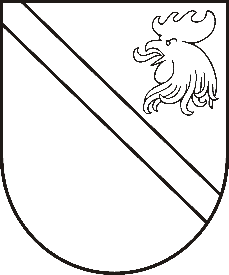 Reģ. Nr. 90000054572Saieta laukums 1, Madona, Madonas novads, LV-4801 t. 64860090, e-pasts: pasts@madona.lv ___________________________________________________________________________MADONAS NOVADA PAŠVALDĪBAS DOMESLĒMUMSMadonā2020.gada 30.jūlijā									           Nr.285									       (protokols Nr.15, 6.p.)Par zemes vienību izslēgšanu no Madonas novada pašvaldības grāmatvedības uzskaites 	Madonas novada pašvaldības grāmatvedības uzskaitē atrodas zemes īpašumi Mētrienas pagastā: 1."Avoti", kad. Nr. 7076-008-0319, adrese: "Centra iela 18", Mētriena, Mētrienas pagasts, Madonas novads, zemes platība 0,4309 ha, uz kuras atrodas 4 dzīvokļu dzīvojamā māja, kad. apzīmējums 7076-008-0319-001. Visi dzīvojamā mājā atrodošies dzīvokļi privatizēti, katram atvērts nodalījums zemesgrāmatā, kā arī zemesgrāmatā 29.12.2005. veikta atzīme par īpašuma tiesības izbeigšanos Mētrienas pagasta pašvaldībai, VZD NĪKR atzīme veikta ar Nr. 11-09-V/6308. Pamatojoties uz šiem datiem, ir jāpieņem lēmums par zemes īpašuma "Avoti", kad. Nr. 7076-008-0319, adrese: "Centra iela 18", Mētriena, Mētrienas pagasts, Madonas novads, zemes platība 0,4309 ha, uz kura atrodas 4 dzīvokļu dzīvojamā māja, kad. apzīmējums 7076-008-0319-001 izslēgšanu no Madonas novada pašvaldības grāmatvedības uzskaites.  2."Darbnīcas", kad. Nr.7076-008-0408, adrese: "Centra iela 35", Mētriena, Mētrienas pagasts, Madonas novads, zemes platība 0,8957 ha, uz kuras atrodas darbnīcu ēka, kad. apzīmējums 7076-008-0408-001, kura pieder privātpersonai. Zemes īpašuma statuss ar Latvijas Republikas Ministru kabineta 07.05.2019 rīkojumu Nr.213 noteikts kā piekritīgs valstij un uz valsts vārda Finanšu ministrijas personā nostiprināms zemesgrāmatā, VZD NĪKR atzīme veikta ar Nr.3/1-6/5989. Pamatojoties uz šiem datiem, jāpieņem lēmums par zemes īpašuma "Darbnīcas", kad. Nr.7076-008-0408, adrese: "Centra iela 35", Mētriena, Mētrienas pagasts, Madonas novads, zemes platība 0,8957 ha izslēgšanu no Madonas novada pašvaldības grāmatvedības uzskaites. Noklausījusies sniegto informāciju, pamatojoties uz 13.02.2018 Ministru kabineta noteikumu Nr.87 "Grāmatvedības uzskaites kārtība budžeta iestādēs" sadaļā “2.3.Izslēgšana no uzskaites”  noteikto un ņemot vērā 15.07.2020. Uzņēmējdarbības teritoriālo un vides jautājumu komitejas atzinumu, atklāti balsojot: PAR – 14 (Andrejs Ceļapīters, Artūrs Čačka, Andris Dombrovskis, Zigfrīds Gora, Antra Gotlaufa, Artūrs Grandāns, Gunārs Ikaunieks, Valda Kļaviņa, Agris Lungevičs, Ivars Miķelsons, Andris Sakne, Rihards Saulītis, Inese Strode, Aleksandrs Šrubs), PRET – NAV, ATTURAS – NAV, Madonas novada pašvaldības dome NOLEMJ:Izslēgt no Madonas novada pašvaldības grāmatvedības uzskaites zemes īpašumu "Avoti", kad. Nr.7076-008-0319, adrese: "Centra iela 18", Mētriena, Mētrienas pagasts, Madonas novads, zemes platība 0,4309 ha, uz kuras atrodas 4 dzīvokļu dzīvojamā māja, kad. apzīmējums 7076-008-0319-001.Izslēgt no Madonas novada pašvaldības grāmatvedības uzskaites zemes īpašumu "Darbnīcas", kad. Nr.7076-008-0408, adrese: "Centra iela 35", Mētriena, Mētrienas pagasts, Madonas novads, zemes platība 0,8957 ha.  Domes priekšsēdētājs								         A.LungevičsJ.Zavals 29465026